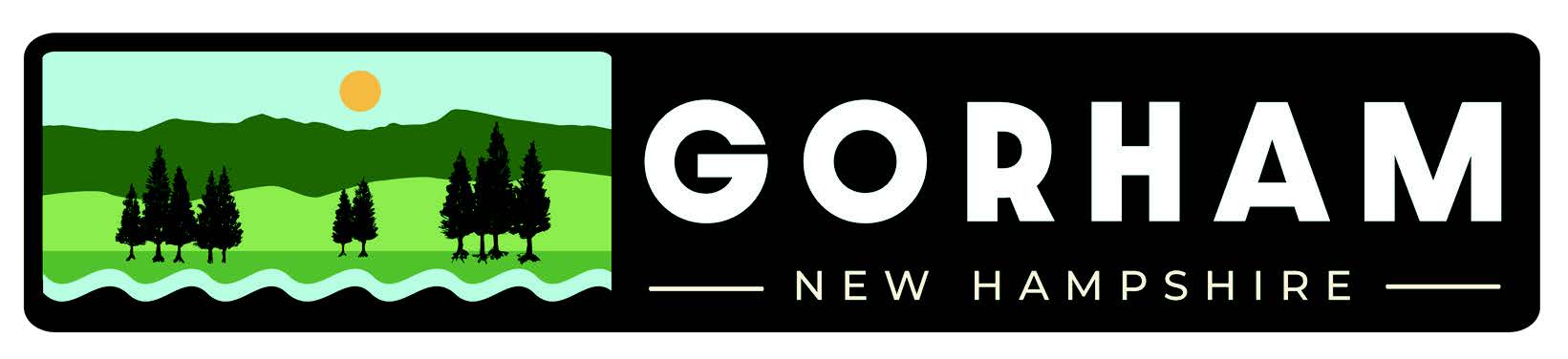 BUILDING PERMIT FEESResidential (Single family or duplex)	Ordinary Repairs – no charge*		$  0	New Construction				$35		Elec, Plumb & Mechanical			$50 (only if applied for as a separate project)Remodel					$35	Renewal					No charge (maximum two renewals)	Inspection (owner/contractor request)	$50/visit plus costs*Please note: Ordinary repairs require a permit!  Ordinary repairs are nonstructural repairs. This applies to existing items, including, but not limited to the following: decks; doors; roof, steps and windows. (No change to existing footprint) No charge.Commercial, Residential over 2 units 	New Construction			$200 + .35 sq. ft.	Remodel				$100 + .20 sq. ft.	Electric/Plumbing			$50 (only if applied for as a separate project)	Mechanical				$100	Renewal 				$50 (one time only)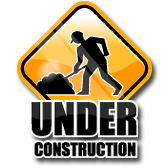 Signs	Temporary				$25 per sign	Permanent				$40 per signDemolition					$35After-the-Fact Permit Penalty		$150Effective May 23, 2022All Building Permits are effective for one year from date of issue.Permit applications available online at www.gorhamnh.org 